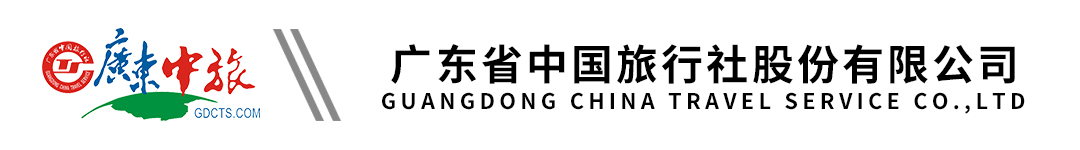 旅展特惠【爱达邮轮.魔都号】上海-济州-佐世保-上海  5天4晚 |首艘国产大型邮轮|全球首创 5G 邮轮|世界美食及中国地道珍馐|沉浸娱乐|点亮海上亲子时光|精彩探索海上之旅行程单行程安排费用说明其他说明产品编号YL1709027817Pa出发地上海市目的地韩国-日本行程天数5去程交通轮船返程交通轮船参考航班无无无无无产品亮点邮轮介绍：邮轮介绍：邮轮介绍：邮轮介绍：邮轮介绍：天数行程详情用餐住宿D1中国-上海登船  预计离港时间：16:30早餐：X     午餐：X     晚餐：邮轮晚餐   魔都号D2韩国 济州岛  预计停靠时间：14:00—22:30早餐：邮轮早餐     午餐：邮轮午餐     晚餐：X   魔都号D3日本-佐世保  预计停靠时间：11:00—21:00早餐：邮轮早餐     午餐：X     晚餐：邮轮晚餐   魔都号D4海上巡航早餐：邮轮早餐     午餐：邮轮午餐     晚餐：邮轮晚餐   魔都号D5中国-上海离船   预计离港时间：07:00早餐：邮轮早餐     午餐：X     晚餐：X   无费用包含1、魔都号船票（含港务费）；1、魔都号船票（含港务费）；1、魔都号船票（含港务费）；费用不包含1、护照费用；1、护照费用；1、护照费用；预订须知未成年人出行：温馨提示1）若遇不可抗拒因素（如：遇台风等），邮轮公司有权改变行程及缩短港口停留时间，由此所产生的损失我司及邮轮公司概不负责退改规则1、开航前60天（不含）以外，需支付200元/人。报名材料所有客人必须持有在航次结束后仍有6个月以上有效期的护照原件；同时请务必准备好两份护照首页信息页的复印件，A4纸张大小，请勿缩印。保险信息建议游客自行购买个人旅游意外保险，出游时请携带保险资料。保险信息在下列情况下，船长有权自行对航行范围作出修改、变更停靠港口的顺序和/或省略其中某个或某些停靠港口：